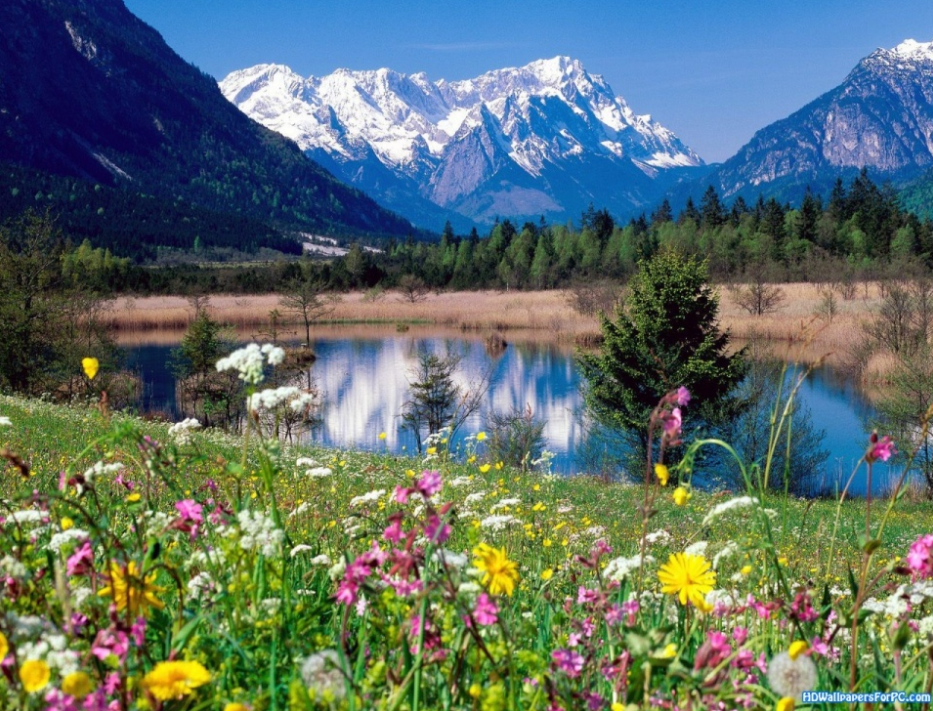 Imagine you are here. What do you see, hear, feel, smell and touch?Can you write some sentences? Remember to include describing words.I put my hand in the cool, refreshing water.The air smells sweet and fresh.